Муниципальное бюджетное дошкольное образовательное учреждение города Новосибирска «Детский сад № 6 «Остров детства»г.Новосибирск,ул.Выборная,121/1 тел.269-24-60,факс 269-24-35,е-mail: ed_6@edu54.ru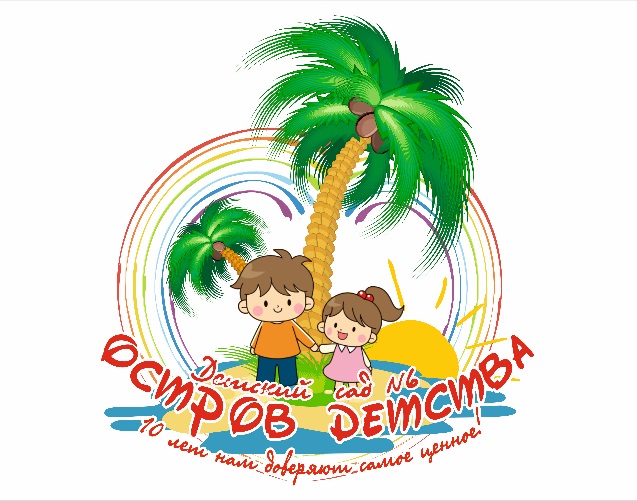 Проект«Формирование финансовой грамотностиу детей дошкольного возраста »Авторы проекта:Вечирко Наталья Викторовна,воспитатель, первой квалификационной категории МБДОУ д/с № 6 «Остров детства»Благодарова Ольга Александровна, воспитатель, первой квалификационной категории МБДОУ д/с № 6г. Новосибирск-2023Краткая аннотация проектаНазвание проектной работы: «Формирование финансовой грамотности детей дошкольного возраста».Авторы: воспитатель первой квалификационной категории Вечирко Наталья Викторовна,  воспитатель квалификационной категории Благодарова Ольга Александровна .АктуальностьАктуальность проекта обусловлена тем, что происходящие преобразования в обществе, становление рыночных отношений, необходимость формирования массового мышления с учетом рыночного опыта многих развивающихся стран - все это вызывает необходимость связать образование с экономикой. Сегодняшним детям нашего государства выпало нелегкое испытание: вместе со взрослыми "выплывать" из застойной воды невежества и хаоса, накопленных теперь уже несколькими поколениями. Без знаний экономики преодолеть это испытание невозможно. Бережливость, организованность, рачительность и другие качества человека следует воспитывать с детских лет. Следовательно, процесс экономического воспитания дошкольников, должен быть целенаправленным и систематическим, что во многом зависит от психологической и педагогической готовности детей к этому.Краткое описание проектаЦель проекта:содействие финансовому просвещению и воспитанию детей дошкольного возраста, создание необходимой мотивации для повышения их финансовой грамотности.          Задачи проекта:
Практическая задача: развитие у детей интереса к знаниям о финансовой грамотности, формирование системы знаний о социально-экономических отношениях в обществе;
Образовательные задачи: ознакомить с сущностью основных финансово-экономических категорий,
Развивающие задачи: развивать познавательный интерес детей к вопросам финансовой грамотности и применению этих знаний на практике, развивать способность развернуть игру, согласовывая собственный игровой замысел с замыслами сверстников; развивать речь, внимание, мыслительные операции, воспитывать любознательность в процессе познавательно-игровой деятельности.
Воспитательные задачи: воспитание разумного подхода к своим желаниям, сопоставление их с возможностями бюджета семьи, способствовать воспитанию нравственных качеств. Воспитание социально-личностных качеств и ценностных ориентиров, необходимых для рационального поведения в сфере экономики.Этапы реализации проекта:1этап Организационный. -изучение справочной, методической, энциклопедической литературы, сбор материала необходимого для реализации цели проекта; -информирование родителей о планировании работы с детьми по проекту ;-подбор художественной литературы для детей по выбранной тематике; -подбор необходимого оборудования и пособий для практического обогащения проекта; -создание развивающей среды по теме. 2 этап Практический. Реализация проектных мероприятий в форме совместной деятельности воспитателя с детьми. Это использование раздаточного материала в соответствии с темой проекта, изготовление пособий для занятий и атрибутов для игр; чтение художественной литературы, презентаций, беседы, экскурсии, дидактические игры, художественное творчество, решение проблемных ситуаций, сюжетно-ролевые игры, игровые ситуации, продуктивная деятельность. Участие родителей в работе по экономическому воспитанию детей. 3 этап – Заключительный.Подведение итогов, диагностика уровня знаний, умений и навыков детей, изучение мнения родителей о результативности проекта. Реализации проекта в форме игровой Викторине.Постановка проблемыБольшинство современных детей не знают цену деньгам, не ценят и не берегут свои вещи, игрушки, требуют дорогих подарков. Многие родители ищут помощи в решении этих проблем у воспитателей дошкольных образовательных организаций, которые могут в этом помочь и детям, и их родителям через включение в воспитательно-образовательный процесс программ по изучению основ формирования финансовой грамотности дошкольников.       Формирование финансовой грамотности приближает дошкольника к реальной жизни, пробуждает экономическое мышление, позволяет приобрести качества, присущие настоящей личности. В дошкольном возрасте закладываются не только основы финансовой грамотности, но и стимулы к познанию и образованию на протяжении всей жизни. Поэтому занятия по программе экономического воспитания необходимы дошкольникам, которые закладывают нравственные основы финансовой культуры и развитие нестандартного мышления в области финансов (включая творчество и воображение).	Наш проект начался с того, что наши дети начали рисовать деньги, чтобы поиграть в магазин. И мы стали задавать детям вопросы, на которые они не смогли ответить, решив в дальнейшем найти на них ответы вместе:«Зачем человеку деньги?»«Как придумали деньги?» «Какие бывают деньги, как они выглядят и откуда берутся?» «Как деньги попадают к нам в дом?» «Как складывается стоимость товара?»Наша задача расширить знания детей и дать осознать на доступном уровне взаимосвязь понятий «труд-товар-деньги».У детей старшего дошкольного возраста нет верных представлений об экономике, финансовых отношениях. Помочь детям дошкольного возраста сформировать представления об экономических понятиях: экономика, потребности, нормы жизни, деньги, товар, цена в соответствии с их возрастными особенностями. Сегодняшнее поколение живет в иных экономических условиях. С детства детям нужно прививать чувство ответственности и долга во всех сферах жизни, в том числе и финансовой, это поможет им в будущем никогда не влезать в долги, держать себя в рамках и аккуратно вести свой бюджет. Наши дети должны быть в курсе, как правильно пользоваться средствами, которые они будут зарабатывать во взрослой самостоятельной жизни. Дети рано включаются в экономическую жизнь семьи, сталкиваются с деньгами, ходят с родителями в магазины. Чем раньше дети узнают о роли денег в частной, семейной и общественной жизни, тем раньше могут быть сформированы полезные финансовые привычки. Дети должны осознавать, что денежные средства зарабатываются собственным трудом. Ребёнку нужно помочь в освоении финансовой грамотности, но не делать все за него.Нравственные представления дошкольников в основном формируются на основе наглядных примеров. Дети не знают, почему тот или иной поступок хорош или плох, но знают, как именно они должны поступить («поделиться», «подарить», «положить в копилку»). Дошкольнику можно сколько угодно говорить о нормах и правилах, но если слова не будут связаны с определенной последовательностью действий, они окажутся бесполезными. Основная задача – дать понятие о бережливом отношении к вещам, природным ресурсам, а затем и деньгам.Очень важен для детей пример родителей. Безусловно, родители должны объяснить ребенку, что для того, чтобы приобрести то, что хочется, нужно потрудиться и заработать на это деньги. Дети должны знать о потребностях своей семьи, научиться жить по средствам, тратить меньше, чем зарабатывается.Цель проекта:содействие финансовому просвещению и воспитанию детей дошкольного возраста, создание необходимой мотивации для повышения их финансовой грамотности.Задачи проекта: - развивать основы финансовой грамотности дошкольников посредством разнообразных видов детской деятельности;- содействовать проявлению интереса у детей к профессиональной деятельности взрослых;- совершенствовать коммуникативные качества детей;- развивать умение творчески подходить к решению ситуаций финансовых отношений посредством игровых действий;- сформировать первичные экономические понятия;- развивать умение творчески подходить к решению ситуаций финансовых отношений посредством игровых действий.- научить детей правильно вести себя в реальных жизненных ситуациях (покупка в магазине, плата за проезд);- воспитывать уважительное отношение к людям, зарабатывающим деньги;- обогатить знания родителей по экономическому воспитанию детей.Актуальность проекта   Воспитание финансовой грамотности детей дошкольного возраста в настоящее время актуально и востребовано. Ведь финансовая
грамотность является глобальной социальной проблемой, неотделимой от
ребенка с ранних лет его жизни.        Федеральный государственный образовательный стандарт дошкольного образования ставит задачу формирования общей культуры личности детей.Экономическая культура личности дошкольника характеризуется наличиемпервичных представлений об экономических категориях, интеллектуальныхи нравственных качествах (бережливость, рачительность, смекалка, трудолюбие, умение планировать дела, осуждение жадности и расточительности). Без сформированных первичных экономических представлений невозможно формирование финансовой грамотности.         Грамотность в сфере финансов, так же как и любая другая,
воспитывается в течение продолжительного периода времени на основе
принципа «от простого к сложному», в процессе многократного повторения и
закрепления, направленного на практическое применение знаний и навыков.
Формирование полезных привычек в сфере финансов, начиная с раннего
возраста, поможет избежать детям многих ошибок по мере взросления и
приобретения финансовой самостоятельности, а также заложит основу
финансовой безопасности и благополучия на протяжении жизни.
         Взаимосвязь финансового образования и нравственного воспитания
очень важна. Процесс ознакомления детей с деньгами должен учитывать две
стороны проблемы: знание о деньгах и воспитание правильного отношения к
ним. Правильно – это когда происхождение денег, материальный достаток и
благосостояние в сознание ребенка связывается с трудом. Ценность
представляют только честно заработанные деньги.
         Исследования некоторых ученых подтверждают важность и
необходимость формирования основ финансовой грамотности у детей
старшего дошкольного возраста. Никто так обстоятельно и разносторонне не
обсуждал проблему денег, как А.С. Макаренко. Он прямо говорил: деньги —
это средство воспитания, и с ними необходимо знакомить уже в дошкольном
возрасте.
         Нынешним дошкольникам предстоит жить в XXI веке сложных
социальных и экономических отношений. Это потребует от них умения
правильно ориентироваться в различных житейских ситуациях, творчески
действовать, а значит - строить новую жизнь более организованно, разумно,
интересно.
         Основы финансовой грамотности начинать именно с дошкольного
возраста, когда детьми приобретается первичный опыт в элементарных
экономических отношениях. Малыши рано включаются в экономическую
жизнь семьи, сталкиваются с деньгами, рекламой, ходят с родителями в
магазин, участвуют в купле – продаже и других финансово-экономических отношениях, овладевая, таким образом, экономической информацией на житейском уровне.         К сожалению, в дошкольных учреждениях обучению вопросам финансовой грамотности уделяется мало внимания, грамотное отношение к собственным деньгам и опыт пользования финансовыми продуктами в дошкольном возрасте ограничивается использованием в игровой деятельности аналогов купюр и банковских карт.         В 2017 году в России утвердили стратегию повышения финансовой грамотности в Российской Федерации на 2017-2023 год.          Цель настоящей стратегии является создание основ для формирования финансово грамотного поведения населения как необходимого условия повышения уровня и качества жизни граждан, в том числе за счет использования продуктов и услуг надлежащего качества.          13 апреля 2017 года в рамках Соглашения о сотрудничестве в областиповышения финансовой грамотности населения Российской Федерации между Банком России и Минобрнауки России подписана Дорожная карта –Перечень мероприятий в области повышения финансовой грамотности обучающихся образовательных организаций в Российской Федерации на2017–2021 годы          В дошкольном образовании результатом сотрудничества центральногобанка Российской Федерации и Министерства образования и науки Российской Федерации стала разработка примерной парциальной образовательной программы дошкольного образования «Экономическое воспитание дошкольников: формирование предпосылок финансовой грамотности». На основании данной программы был разработан проект «Формирование финансовой грамотности детей дошкольного возраста».Готовность к реализации проектаДля педагогов.Для успешной реализации проекта нами были обеспечены психолого-педагогические условия:-использование в образовательной деятельности форм и методов работы с детьми соответствующих их возрастным и индивидуальным особенностям.-поддержка взрослыми положительного, доброжелательного отношения детей друг к другу и взаимодействия детей друг с другом в разных видах деятельности.-возможность выбора детьми материала, видов активности, участников совместной деятельности и общения.Для успешной реализации проекта нами были проявлено творчество, чуткость к детской фантазии, рациональность в подборе и размещении игрового материала .Для родителей:-поддержка родителей в воспитании детей и охране, и укреплении их здоровья;-вовлечение семей в участие жизни группы (выставки, праздники, субботник).Для детей:-созданы условия направленные: на всестороннее развитие ребенка в детском саду, на сохранение и укрепление его физического и психологического здоровья, на успешность его дальнейшего развития.При оформление предметно-пространственной среды соблюдались следующие условия:-оснащение разных уголков, разными игрушками и игровым материалам;-игровые уголки были сформированы различным игровым материалом с учетом уровня развития игры;-игровая среда изменялась с учетом обогащения жизненного и игрового опыта детей;-в оформление игровых уголков участвовали дети, тем самым у них развивалась инициативность и творчество.Этапы реализации проекта1этап . Организационный: -изучение справочной, методической, энциклопедической литературы, сбор материала необходимого для реализации цели проекта; -информирование родителей о планировании работы с детьми по проекту;-подбор художественной литературы для детей по выбранной тематике; -подбор необходимого оборудования и пособий для практического обогащения проекта; -создание развивающей среды по теме. 2 этап. Практический: Перспективный план по работе с детьми по формированию основ финансовой грамотности у дошкольников3 этап.Завершающий:-подведение итогов реализации проекта;-интеллектуально –познавательная игра «Викторина »;-пополнение ППС игрой «Почтальон», «Магазин»;-презентация дидактической игры «Доходы и расходы».Прогнозируемые конечные результатыДля детей:-дети понимают и ценят окружающий предметный мир;-уважают людей, умеющих хорошо трудиться и честно зарабатывать деньги; -осознают на доступном им уровне взаимосвязь понятий «труд – продукт – деньги» и то, что стоимость продукта зависит от его качества;-признают авторитетными качества человека – хозяина: бережливость, расчётливость, экономность, трудолюбие, но одновременно и щедрость, благородство, честность, умение сопереживать, милосердие ; -ведут себя правильно в реальных жизненных ситуациях; -контролируют свои потребности в соответствии с возрастом.  Для родителей:родители получают дополнительные знания по воспитании финансовой грамотности детей и начинают взаимодействовать с детьми в сфере личных финансов.  Для педагогов:педагоги получат педагогический опыт по формированию основ финансовой грамотности дошкольников.Ожидаемые результаты реализации проектаДля детей:
- приобретение новых знаний социально-экономического характера;
- приобретение первичных навыков рационального распределения доходов семьи,
- усвоение следующих вопросов: как сберегаются деньги, как научиться принимать правильные финансовые решения;
- получение навыков ответственного отношения к финансовым обязательствам;
- развитие внимания и воображения, способности искать и находить новые решения, новые подходы к рассмотрению предлагаемой ситуации;
- применение практических советов в решении конкретных ситуаций;
- развитие мышления через умение анализировать, сравнивать, синтезировать, обобщать, выделять главное, доказывать, опровергать;
- развитие навыков сотрудничества со взрослыми и сверстниками;
- развитие самостоятельности и личной ответственности за свои поступки;
- повышение интереса к изучению окружающего мира.Для родителей:
-участие родителей в совместной продуктивной деятельности;
-повышение педагогической культуры родителей в проблеме взаимодействия с детьми по экономическим вопросам.Для педагогов:
-повышение квалификации в вопросах формирования и развития финансовой грамотности у дошкольников;
-повышение уровня взаимодействия в педагогическом коллективе.Практическая значимость проекта Реализация проекта значима для развития системы образования, так как способствует:• обеспечение работы в рамках «Стратегии повышения финансовой грамотности населения в Российской Федерации на 2017-2023 годы»;• развитие детей 5-7 лет в сфере экономики и финансовой грамотности;• формирование инфраструктуры, содействующей развитию образования детей экономической направленности;• формированию имиджа детского образовательного учреждения;• удовлетворенности родителей в образовательных услугах дошкольного учреждения;• повышению профессионального уровня педагогов;• участию педагогов и детей в конкурсах различных уровней.Критерии и показатели эффективности реализации проектаДля детей:- познакомились  с денежной сферой жизни;- раскрыли  взаимосвязь, труда как честного способа их заработать;- сформировали у детей начальные навыки обращения с деньгами, правильное отношение к финансовым ресурсам и их целевому предназначению;- заложились азы ответственного отношения к денежным ресурсам, управлению и контролю над ними, мотивацию к бережливости, накоплению, полезным тратам;-  научились соотносить понятия надо, хочу и могу; -  обогатили словарный запас и познакомить с понятиями:• трудиться, работать и зарабатывать;• деньги, доходы;• покупать, тратить, расходовать, транжирить;• откладывать, копить, сберегать;• одалживать, занимать, отдавать, возвращать;• планировать, экономить.- дети подготовились к жизненному этапу, когда будут появляться карманные (личные) деньги.Для родителей:-повышение компетентности родителей в вопросах формирования финансовой культуры ребёнка.Для педагогов:-обеспечить развитие знаний у детей по формированию финансовой грамотности у детей ;-педагоги получили  педагогический опыт по формированию основ финансовой грамотности дошкольников.Функционал участников проектаПедагогов:- повысить уровень профессиональной компетентности педагога по формированию финансовой грамотности в ДОУ в соответствии  возрастными и индивидуальными особенностями;- создание условий  для успешной реализации проекта и развития детей согласно ФГОС и вносить необходимые коррективы в систему их воспитания;-усовершенствовать развивающую предметно-пространственную среду для организации образовательного процесса по формированию финансовой грамотности воспитанников. Родителей:	- привлечь родителей к участию в деятельности группы ;- провести различные формы работы по данной теме.Старшего воспитателя:-осуществлять координацию деятельности воспитателя в проектировании  проекта;-оказывать методическую помощь воспитателям, способствовать обобщению передового педагогического опыта. Перечень источников1.Аблитарова А.Р., Саганджиева Э.Ш. Базисные экономические представления детей как педагогическая проблема в дошкольном образовании [Текст] // Актуальные задачи педагогики: материалы VII Междунар. науч. конф. (г. Чита, апрель 2016 г.). – Чита: Издательство Молодой ученый, 2016. – С. 36– 39. – URL https://moluch.ru/conf/ped/archive/189/10056/ (дата обращения: 26.12.2018). 2. Антонова Ю.Е. Основы финансовой грамотности для дошкольников: мотивы и мнения//Воспитатель ДОУ. – № 9. – 2018. – С. 6–16. 3. Белошистая А.В. Развитие логического мышления у дошкольников как методическая проблема (теория и технология)// Дошкольное воспитание. – № 1. – 2018. – С. 21–29. 4. Белошистая А.В. Развитие логического мышления у дошкольников как методическая проблема (теория и технология)// Дошкольное воспитание. – № 2. – 2018. – С. 27–39. 47 5. Белошистая А.В. Геометрический материал в дошкольном математическом учреждении//Дошкольное воспитание. – 2017. – № 1. – С. 31. 6. Белошистая А.В., Богданец Т.П. Игровые образовательные технологии как способ организации исследовательской деятельности дошкольников//Детский сад: теория и практика. – 2015. – № 9. – С. 62–69. 7. Васильева М., Шильцина В. Интерактивная доска в работе с дошкольниками старшего возраста// Дошкольное воспитание. – 2015. – № 2. – С. 37–45. 8. Галкина Л.Н. Экономическое образование детей дошкольного возраста: учебно-методическое пособие. – Челябинск: Изд-во Челяб. гос. пед. ун-та, 2015. – 89 с. 9. Галкина Л.Н. Экономика для детей: метод. пособие. – Челябинск: Цицеро, 2013. – 112 с. 10. Галкина Л.Н. Готовность педагогов ДОУ к осуществлению экономического образования детей дошкольного возраста // Образование и наука на XXI век: Материалы с 9 Международной научной практич. конференции. – 2013. – Т. 7. – Педагогические науки. – София: Бял ГРАД-БГ, 2013. – С. 51–57. 11. Гуцул В.Ф. Дидактические игры и задания на развитие логического мышления и воображения старших дошкольников//Воспитатель ДОО. – 2017. –№ 10. – С. 49–52. 12. Дюргус Е. Организация сетевого взаимодействия ДОО как условие развития познавательной активности детей//Дошкольное воспитание. – 2015. – № 12. – С. 42–46. 13. Емельянова М.Н. Технология организации познавательноисследовательской деятельности в образовательном процессе ДОУ//Дошкольная педагогика. – 2016. – № 9. – С. 9–16. 14. Житнякова Н.Ю. Лего в детском саду или Так много способов учиться//Воспитатель ДОУ. – 2016. – № 1. – С. 106–113. 15. Ивченко Т.А., Белова Н.Н., Садкова З.И. Клуб по интересам и поддержке детских инициатив в познавательной деятельности//Воспитатель ДОО. – 2018. – № 1. – С. 58–64. 16. Иванова А.И., Аверина Г.А. К вопросу о диагностике исследовательского развития дошкольников//Методист ДОУ. – 2016. – № 18. – С. 30–41. 17. Комардина Т.В., Чигина О.А. Моделирование в формировании элементарных математических представлений у дошкольников//Воспитатель ДОУ. – 2016. – № 9. – С. 107–108.Срок проведенияСрок проведенияТематический блок,задачиМероприятияПрограммное содержаниеОктябрьОктябрь«Труд и продукт труда(товар)»Задачи:• формировать представления о содержании деятельности людей некоторых новых и известных профессий, предпочитая профессии родителей•воспитывать чувство уважения к людям, умеющих трудиться и честнозарабатывать деньги;•поощрять желание и стремление детей быть занятыми полезной деятельностью, помогать взрослым;• стимулировать деятельность «по интересам», проявлениетворчества и изобретательности.ООД "Почему взрослые работают?»Рисование: «Моя будущая профессия», «Как я помогаю близким», «Мои добрые дела»Развивать представление о том, что труд является средством удовлетворения потребностей человека и источником дохода.ОктябрьОктябрь«Труд и продукт труда(товар)»Задачи:• формировать представления о содержании деятельности людей некоторых новых и известных профессий, предпочитая профессии родителей•воспитывать чувство уважения к людям, умеющих трудиться и честнозарабатывать деньги;•поощрять желание и стремление детей быть занятыми полезной деятельностью, помогать взрослым;• стимулировать деятельность «по интересам», проявлениетворчества и изобретательности.Аппликация: «Игрушка своимируками»Учить создавать изображение любимой игрушки из частей, правильно передавая их форму и относительную величину.ОктябрьОктябрь«Труд и продукт труда(товар)»Задачи:• формировать представления о содержании деятельности людей некоторых новых и известных профессий, предпочитая профессии родителей•воспитывать чувство уважения к людям, умеющих трудиться и честнозарабатывать деньги;•поощрять желание и стремление детей быть занятыми полезной деятельностью, помогать взрослым;• стимулировать деятельность «по интересам», проявлениетворчества и изобретательности.Чтение стихотворений о труде, профессиях, пословиц и поговорок, загадывание загадок о труде, профессиях.Чтение и обсуждение сказки К.Д. Ушинского «Два плуга»Расширить и уточнить представление о труде, о профессиях, показать взаимосвязь между разными видамитрудаОктябрьОктябрь«Труд и продукт труда(товар)»Задачи:• формировать представления о содержании деятельности людей некоторых новых и известных профессий, предпочитая профессии родителей•воспитывать чувство уважения к людям, умеющих трудиться и честнозарабатывать деньги;•поощрять желание и стремление детей быть занятыми полезной деятельностью, помогать взрослым;• стимулировать деятельность «по интересам», проявлениетворчества и изобретательности.Игра «Кто как работает?»Цель: Расширить представление о том, что в сказке герои по-разному приобретают богатство: одни трудятся, а другие стремятся порой неблаговидными делами получить большие деньги. Воспитывать уважение и привязанность к добрым и трудолюбивым героев сказок.ОктябрьОктябрь«Труд и продукт труда(товар)»Задачи:• формировать представления о содержании деятельности людей некоторых новых и известных профессий, предпочитая профессии родителей•воспитывать чувство уважения к людям, умеющих трудиться и честнозарабатывать деньги;•поощрять желание и стремление детей быть занятыми полезной деятельностью, помогать взрослым;• стимулировать деятельность «по интересам», проявлениетворчества и изобретательности.Игра «Какие ошибки допустил художник?»Сформировать и закрепить у детейпредставления о труде и лени,познакомить с профессиями взрослыхОктябрьОктябрь«Труд и продукт труда(товар)»Задачи:• формировать представления о содержании деятельности людей некоторых новых и известных профессий, предпочитая профессии родителей•воспитывать чувство уважения к людям, умеющих трудиться и честнозарабатывать деньги;•поощрять желание и стремление детей быть занятыми полезной деятельностью, помогать взрослым;• стимулировать деятельность «по интересам», проявлениетворчества и изобретательности.«Мульзал» из серии «Азбука денег тётушки Совы»рассказывает  и показывает  о простых экономических знаниях,  формирует  правильное отношение детей к деньгам, показать как обращаться с ними, накапливать, тратить и вкладывать.ноябрьноябрь« Деньги и цена (стоимость)».Задачи:•познакомить детей с деньгами разных стран и сформировать отношение к деньгам как к части культуры каждой страны;•воспитывать начала разумного поведения в жизненных ситуациях,связанных с деньгами, насущными потребностями семьи (воспитание разумного финансового поведения);• дать представление о том, что деньгами оплачивают результаты труда людей, деньги являются средством и условием материальногоблагополучия, достатка в жизни людей.Беседа «В общем о деньгах» Просмотр презентацииСформировать и закрепить у детейпредставление о деньгах как о мере стоимости, средств платежа инакоплений; помочь осознать надоступном старшим дошкольникам уровне взаимосвязь понятий «труд продукт-деньги» и «стоимость продукта в зависимости от его качества»ноябрьноябрь« Деньги и цена (стоимость)».Задачи:•познакомить детей с деньгами разных стран и сформировать отношение к деньгам как к части культуры каждой страны;•воспитывать начала разумного поведения в жизненных ситуациях,связанных с деньгами, насущными потребностями семьи (воспитание разумного финансового поведения);• дать представление о том, что деньгами оплачивают результаты труда людей, деньги являются средством и условием материальногоблагополучия, достатка в жизни людей.Беседа «Откуда берутся деньги и на что тратятся?»Сформировать у детей пониманиеважности процесса планированияполучения и расходования денежных средств всемье.Задачи: познакомить детей систочниками доходов и расходов семьи; дать представление о планировании семейного бюджета; прививать бережливость к трате денег; научить рационально оценивать способы и средства выполнения желаний, корректировать собственныепотребности, выстраивать их иерархию и временную перспективу реализации.ноябрьноябрь« Деньги и цена (стоимость)».Задачи:•познакомить детей с деньгами разных стран и сформировать отношение к деньгам как к части культуры каждой страны;•воспитывать начала разумного поведения в жизненных ситуациях,связанных с деньгами, насущными потребностями семьи (воспитание разумного финансового поведения);• дать представление о том, что деньгами оплачивают результаты труда людей, деньги являются средством и условием материальногоблагополучия, достатка в жизни людей.Беседа «История денег в России»Познакомить детей с историей возникновения денег в России; помочь детям проследить эволюцию денежных знаков в нашей стране.ноябрьноябрь« Деньги и цена (стоимость)».Задачи:•познакомить детей с деньгами разных стран и сформировать отношение к деньгам как к части культуры каждой страны;•воспитывать начала разумного поведения в жизненных ситуациях,связанных с деньгами, насущными потребностями семьи (воспитание разумного финансового поведения);• дать представление о том, что деньгами оплачивают результаты труда людей, деньги являются средством и условием материальногоблагополучия, достатка в жизни людей.Составление рассказов на темы: «Доходы и расходы моей семьи»,«Мы ходим за покупками», «Чтозначит быть бережливым».Объяснить взаимосвязь междуэкономическими и этическимикатегориями: труд, товар, деньги, цена, стоимость - с одной стороны и нравственными понятиями, такими, как бережливость, честность, экономность, щедрость и т.д.ноябрьноябрь« Деньги и цена (стоимость)».Задачи:•познакомить детей с деньгами разных стран и сформировать отношение к деньгам как к части культуры каждой страны;•воспитывать начала разумного поведения в жизненных ситуациях,связанных с деньгами, насущными потребностями семьи (воспитание разумного финансового поведения);• дать представление о том, что деньгами оплачивают результаты труда людей, деньги являются средством и условием материальногоблагополучия, достатка в жизни людей.Поделка «Копилка своими  руками»Совместная работа детей и родителейФормирование представления о том, где могут храниться деньги.ноябрьноябрь« Деньги и цена (стоимость)».Задачи:•познакомить детей с деньгами разных стран и сформировать отношение к деньгам как к части культуры каждой страны;•воспитывать начала разумного поведения в жизненных ситуациях,связанных с деньгами, насущными потребностями семьи (воспитание разумного финансового поведения);• дать представление о том, что деньгами оплачивают результаты труда людей, деньги являются средством и условием материальногоблагополучия, достатка в жизни людей.Работа в книжном уголке: просмотральбомов, карточек по темам «Деньги», «Бюджет семьи»,«Покупки в магазине».Научить детей правильному отношению к деньгам, способам их зарабатывания и разумному их использованию.ноябрьноябрь« Деньги и цена (стоимость)».Задачи:•познакомить детей с деньгами разных стран и сформировать отношение к деньгам как к части культуры каждой страны;•воспитывать начала разумного поведения в жизненных ситуациях,связанных с деньгами, насущными потребностями семьи (воспитание разумного финансового поведения);• дать представление о том, что деньгами оплачивают результаты труда людей, деньги являются средством и условием материальногоблагополучия, достатка в жизни людей.ООД «Путешествие по сказкам»формирование начальных представлений о финансовой грамотности, рациональное использование бюджета.ноябрьноябрь« Деньги и цена (стоимость)».Задачи:•познакомить детей с деньгами разных стран и сформировать отношение к деньгам как к части культуры каждой страны;•воспитывать начала разумного поведения в жизненных ситуациях,связанных с деньгами, насущными потребностями семьи (воспитание разумного финансового поведения);• дать представление о том, что деньгами оплачивают результаты труда людей, деньги являются средством и условием материальногоблагополучия, достатка в жизни людей.Интерактивное занятие по мотивамсказки «Приключение монетки»Сформировать у дошкольниковпредставление о денежных знаках нашей страны.Задачи: познакомить детей с деньгами Российской Федерации; научить различать монеты разного достоинства; показать, что достижение результатавозможно сообща и согласованно.ноябрьноябрь« Деньги и цена (стоимость)».Задачи:•познакомить детей с деньгами разных стран и сформировать отношение к деньгам как к части культуры каждой страны;•воспитывать начала разумного поведения в жизненных ситуациях,связанных с деньгами, насущными потребностями семьи (воспитание разумного финансового поведения);• дать представление о том, что деньгами оплачивают результаты труда людей, деньги являются средством и условием материальногоблагополучия, достатка в жизни людей.Обсуждение с детьми смысла пословиц и поговорок о деньгах.Пословицы и поговорки о деньгах.Воспитывать любознательность,находчивость. уважение к результату труда, бережноеотношение к вещамноябрьноябрь« Деньги и цена (стоимость)».Задачи:•познакомить детей с деньгами разных стран и сформировать отношение к деньгам как к части культуры каждой страны;•воспитывать начала разумного поведения в жизненных ситуациях,связанных с деньгами, насущными потребностями семьи (воспитание разумного финансового поведения);• дать представление о том, что деньгами оплачивают результаты труда людей, деньги являются средством и условием материальногоблагополучия, достатка в жизни людей.Чтение и обсуждение сказки Т.В. Грековой «Клад»Квест-игра «Найди клад»Способствовать развитию речи детей, воображения, мышления, памяти.Воспитывать любознательность, находчивость.ноябрьноябрь« Деньги и цена (стоимость)».Задачи:•познакомить детей с деньгами разных стран и сформировать отношение к деньгам как к части культуры каждой страны;•воспитывать начала разумного поведения в жизненных ситуациях,связанных с деньгами, насущными потребностями семьи (воспитание разумного финансового поведения);• дать представление о том, что деньгами оплачивают результаты труда людей, деньги являются средством и условием материальногоблагополучия, достатка в жизни людей.Сюжетно-ролевая игра «Банк»Формирование предпосылок финансовой грамотности в рамках сюжетно-ролевой игры.Развитие игрового взаимодействия.ноябрьноябрь« Деньги и цена (стоимость)».Задачи:•познакомить детей с деньгами разных стран и сформировать отношение к деньгам как к части культуры каждой страны;•воспитывать начала разумного поведения в жизненных ситуациях,связанных с деньгами, насущными потребностями семьи (воспитание разумного финансового поведения);• дать представление о том, что деньгами оплачивают результаты труда людей, деньги являются средством и условием материальногоблагополучия, достатка в жизни людей.«Мульзал» из серии «Азбука денег тётушки Совы»рассказывает  и показывает  о простых экономических знаниях,  формирует  правильное отношение детей к деньгам, показать как обращаться с ними, накапливать, тратить и вкладывать.ДекабрьДекабрь«Полезные экономическиеНавыки и привычки в быту»Задачи:•формировать представление о том, что к вещам надо относиться с уважением, поскольку они сделаны руками людей, в них вложен труд, старание, любовь;•воспитывать у детей навыки и привычки культурного взаимодействия с окружающим вещным миром, бережного отношения к вещам;•воспитывать у детей способность делать осознанный выбор междуудовлетворением сиюминутных и долгосрочных, материальных и духовных, эгоистических и альтруистических потребностей;• дать детям представление о творческом поиске лучшего решения (либо компромисса) в спорных ситуациях, в ситуациях трудного нравственного выбора и дрРисование на темы: «Игрушки моих родителей», «Моя любимая игрушка», «Моя копилка».Способствовать развитию речи детей, воображения, мышления, памяти.Воспитывать любознательность,  находчивость.ДекабрьДекабрь«Полезные экономическиеНавыки и привычки в быту»Задачи:•формировать представление о том, что к вещам надо относиться с уважением, поскольку они сделаны руками людей, в них вложен труд, старание, любовь;•воспитывать у детей навыки и привычки культурного взаимодействия с окружающим вещным миром, бережного отношения к вещам;•воспитывать у детей способность делать осознанный выбор междуудовлетворением сиюминутных и долгосрочных, материальных и духовных, эгоистических и альтруистических потребностей;• дать детям представление о творческом поиске лучшего решения (либо компромисса) в спорных ситуациях, в ситуациях трудного нравственного выбора и дрМастерская «Вторая жизнь моей игрушки».Способствовать развитию речи детей, воображения, мышления, памяти.Воспитывать любознательность,  находчивость.ДекабрьДекабрь«Полезные экономическиеНавыки и привычки в быту»Задачи:•формировать представление о том, что к вещам надо относиться с уважением, поскольку они сделаны руками людей, в них вложен труд, старание, любовь;•воспитывать у детей навыки и привычки культурного взаимодействия с окружающим вещным миром, бережного отношения к вещам;•воспитывать у детей способность делать осознанный выбор междуудовлетворением сиюминутных и долгосрочных, материальных и духовных, эгоистических и альтруистических потребностей;• дать детям представление о творческом поиске лучшего решения (либо компромисса) в спорных ситуациях, в ситуациях трудного нравственного выбора и дрИгра-эстафета «Хорошо — плохо»Заложить основы экономическихнавыков и привычек в быту у детей с помощью подвижных игр.ДекабрьДекабрь«Полезные экономическиеНавыки и привычки в быту»Задачи:•формировать представление о том, что к вещам надо относиться с уважением, поскольку они сделаны руками людей, в них вложен труд, старание, любовь;•воспитывать у детей навыки и привычки культурного взаимодействия с окружающим вещным миром, бережного отношения к вещам;•воспитывать у детей способность делать осознанный выбор междуудовлетворением сиюминутных и долгосрочных, материальных и духовных, эгоистических и альтруистических потребностей;• дать детям представление о творческом поиске лучшего решения (либо компромисса) в спорных ситуациях, в ситуациях трудного нравственного выбора и дрОбсуждение рассказа Н. Носова «Заплатка»Развивать художественные способности детей, воспитывать уважение к труду.Прививать детям понимание того, что каждый продукт должен бытькачественным, для этого надо приложить много старания.ДекабрьДекабрь«Полезные экономическиеНавыки и привычки в быту»Задачи:•формировать представление о том, что к вещам надо относиться с уважением, поскольку они сделаны руками людей, в них вложен труд, старание, любовь;•воспитывать у детей навыки и привычки культурного взаимодействия с окружающим вещным миром, бережного отношения к вещам;•воспитывать у детей способность делать осознанный выбор междуудовлетворением сиюминутных и долгосрочных, материальных и духовных, эгоистических и альтруистических потребностей;• дать детям представление о творческом поиске лучшего решения (либо компромисса) в спорных ситуациях, в ситуациях трудного нравственного выбора и дрОбсуждение сказки К.И. Чуковского «Федорино горе»Обсуждение смысла пословиц и поговорок.Развивать художественные способности детей, воспитывать уважение к труду. Прививать детям понимание того, что каждый продукт должен быть качественным, для этого надо приложить много старания.ДекабрьДекабрь«Полезные экономическиеНавыки и привычки в быту»Задачи:•формировать представление о том, что к вещам надо относиться с уважением, поскольку они сделаны руками людей, в них вложен труд, старание, любовь;•воспитывать у детей навыки и привычки культурного взаимодействия с окружающим вещным миром, бережного отношения к вещам;•воспитывать у детей способность делать осознанный выбор междуудовлетворением сиюминутных и долгосрочных, материальных и духовных, эгоистических и альтруистических потребностей;• дать детям представление о творческом поиске лучшего решения (либо компромисса) в спорных ситуациях, в ситуациях трудного нравственного выбора и дрБеседа «Полезные экономические навыки и привычки в быту»Формирование у детей полезныхнавыков и привычек в бытуДекабрьДекабрь«Полезные экономическиеНавыки и привычки в быту»Задачи:•формировать представление о том, что к вещам надо относиться с уважением, поскольку они сделаны руками людей, в них вложен труд, старание, любовь;•воспитывать у детей навыки и привычки культурного взаимодействия с окружающим вещным миром, бережного отношения к вещам;•воспитывать у детей способность делать осознанный выбор междуудовлетворением сиюминутных и долгосрочных, материальных и духовных, эгоистических и альтруистических потребностей;• дать детям представление о творческом поиске лучшего решения (либо компромисса) в спорных ситуациях, в ситуациях трудного нравственного выбора и дрООД с элементами игры  «По страницам сказки «Цветик-семицветик»Дать детям возможность осознать, что в жизни не все, как в сказке, что наше желание мы можем осуществить с помощью покупки нужных нам предметов и что купить можно многое, но не все; активизировать словарь за счёт таких терминов, как покупка, сделать покупку; формировать у детей понятия «хочу», «надо»; воспитывать нравственные понятия, чувство сострадания, желание помочь.ДекабрьДекабрь«Полезные экономическиеНавыки и привычки в быту»Задачи:•формировать представление о том, что к вещам надо относиться с уважением, поскольку они сделаны руками людей, в них вложен труд, старание, любовь;•воспитывать у детей навыки и привычки культурного взаимодействия с окружающим вещным миром, бережного отношения к вещам;•воспитывать у детей способность делать осознанный выбор междуудовлетворением сиюминутных и долгосрочных, материальных и духовных, эгоистических и альтруистических потребностей;• дать детям представление о творческом поиске лучшего решения (либо компромисса) в спорных ситуациях, в ситуациях трудного нравственного выбора и дрИгра – спектакль «Денежкин домик»Формирование представления о том, где могут храниться деньги.ДекабрьДекабрь«Полезные экономическиеНавыки и привычки в быту»Задачи:•формировать представление о том, что к вещам надо относиться с уважением, поскольку они сделаны руками людей, в них вложен труд, старание, любовь;•воспитывать у детей навыки и привычки культурного взаимодействия с окружающим вещным миром, бережного отношения к вещам;•воспитывать у детей способность делать осознанный выбор междуудовлетворением сиюминутных и долгосрочных, материальных и духовных, эгоистических и альтруистических потребностей;• дать детям представление о творческом поиске лучшего решения (либо компромисса) в спорных ситуациях, в ситуациях трудного нравственного выбора и др«Мульзал» из серии «Азбука денег тётушки Совы»рассказывает  и показывает  о простых экономических знаниях,  формирует  правильное отношение детей к деньгам, показать как обращаться с ними, накапливать, тратить и вкладывать.ДекабрьДекабрь«Реклама: правда и ложь,разум и чувства, желания ивозможности»Задачи:•дать представление о рекламе, ее назначении; поощрять объективное отношение детей к рекламе;•отличать собственные потребности от навязанных рекламой;• формировать умение у детей правильно определять своифинансовые возможности (прежде чем купить, подумай, хватит ли денег на все, что хочется).Беседа о рекламе  Сформировать у детей взвешенное,осознанное отношение к рекламе.Способствовать формированию у детей представления о рекламе, ее назначении, выработке рационального отношения к совершению покупки.ДекабрьДекабрь«Реклама: правда и ложь,разум и чувства, желания ивозможности»Задачи:•дать представление о рекламе, ее назначении; поощрять объективное отношение детей к рекламе;•отличать собственные потребности от навязанных рекламой;• формировать умение у детей правильно определять своифинансовые возможности (прежде чем купить, подумай, хватит ли денег на все, что хочется).Тематическое занятие  « Путешествие в мир рекламы»Формирование у старших дошкольников экономического мышления, через ознакомление с наиболее доступными экономическими понятиями.ДекабрьДекабрь«Реклама: правда и ложь,разум и чувства, желания ивозможности»Задачи:•дать представление о рекламе, ее назначении; поощрять объективное отношение детей к рекламе;•отличать собственные потребности от навязанных рекламой;• формировать умение у детей правильно определять своифинансовые возможности (прежде чем купить, подумай, хватит ли денег на все, что хочется).Викторина «О какой сказке идет речь?»Проведение викторины по мотивам известных детям сказок с целью обнаружить в них присутствие рекламыДекабрьДекабрь«Реклама: правда и ложь,разум и чувства, желания ивозможности»Задачи:•дать представление о рекламе, ее назначении; поощрять объективное отношение детей к рекламе;•отличать собственные потребности от навязанных рекламой;• формировать умение у детей правильно определять своифинансовые возможности (прежде чем купить, подумай, хватит ли денег на все, что хочется).Рисование на темы: «Моя любимаяреклама», «Фантастическая реклама», «Реклама: правда и вымысел», «Реклама на плакатах»Сформировать первичные экономические понятияДекабрьДекабрь«Реклама: правда и ложь,разум и чувства, желания ивозможности»Задачи:•дать представление о рекламе, ее назначении; поощрять объективное отношение детей к рекламе;•отличать собственные потребности от навязанных рекламой;• формировать умение у детей правильно определять своифинансовые возможности (прежде чем купить, подумай, хватит ли денег на все, что хочется).Спектакль «Приключения Копеечки»Сформировать у детей внимательное и бережное отношение к финансовымдокументам; объективное восприятие рекламы.ДекабрьДекабрь«Реклама: правда и ложь,разум и чувства, желания ивозможности»Задачи:•дать представление о рекламе, ее назначении; поощрять объективное отношение детей к рекламе;•отличать собственные потребности от навязанных рекламой;• формировать умение у детей правильно определять своифинансовые возможности (прежде чем купить, подумай, хватит ли денег на все, что хочется).«Мульзал» из серии «Азбука денег тётушки Совы»рассказывает  и показывает  о простых экономических знаниях,  формирует  правильное отношение детей к деньгам, показать как обращаться с ними, накапливать, тратить и вкладывать.Итоговое мероприятие:  викторина по экономическому воспитанию для детей подготовительной группысовестно с родителями «Путешествие в денежную страну»Итоговое мероприятие:  викторина по экономическому воспитанию для детей подготовительной группысовестно с родителями «Путешествие в денежную страну»Итоговое мероприятие:  викторина по экономическому воспитанию для детей подготовительной группысовестно с родителями «Путешествие в денежную страну»Итоговое мероприятие:  викторина по экономическому воспитанию для детей подготовительной группысовестно с родителями «Путешествие в денежную страну»